AnmeldungSchüleraustausch mit Polen (Jelenia Gora) 20../20..St. Raphael Gymnasium Heidelberg - Zeromski Liceum Jelenia Gora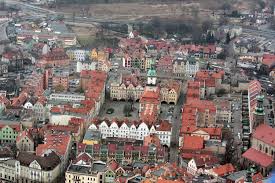 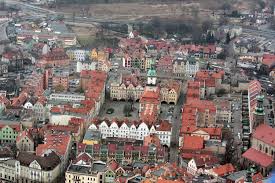 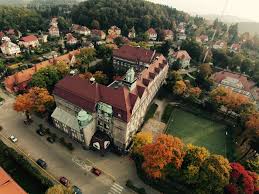 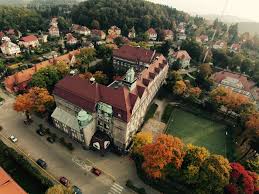 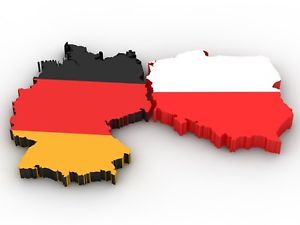 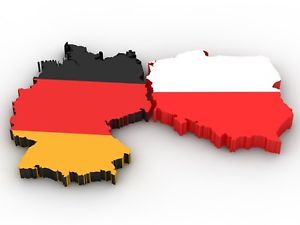 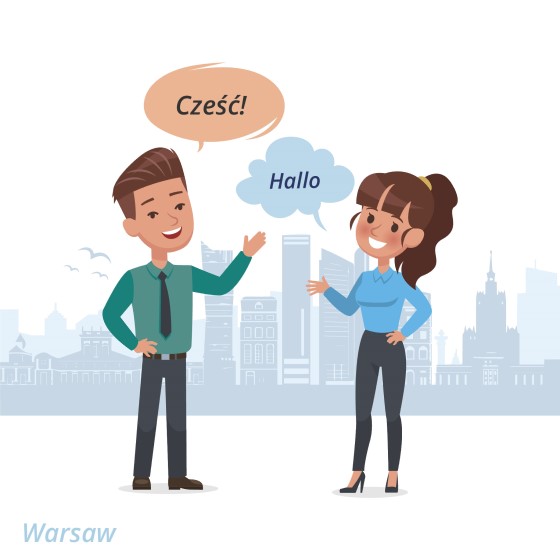 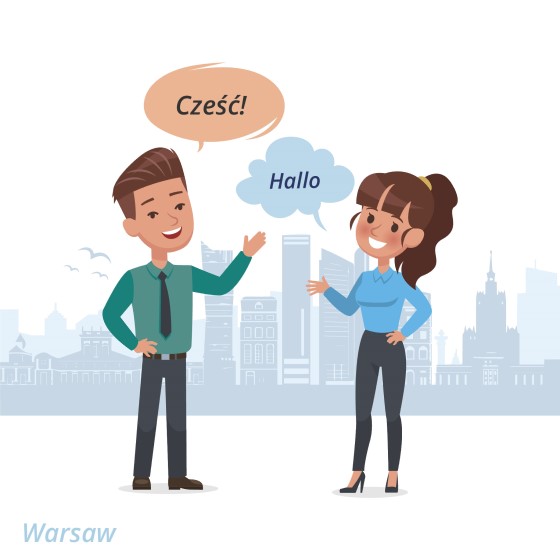 Name, Vorname .........................................................................................................Klasse......................Geburtsdatum	...........................	Geburtsort.......................Anschrift..........................................................................................................................................................................................................			....................................................................(Ort, Datum)						(Unterschrift Erziehungsberechtigte/r)